       ΕΛΛΗΝΙΚΗ ΔΗΜΟΚΡΑΤΙΑ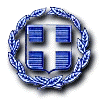 ΠΕΡΙΦΕΡΕΙΑ ΔΥΤΙΚΗΣ ΕΛΛΑΔΑΣΟι εκδηλώσεις της Περιφέρειας Δυτικής Ελλάδας για τα 200 χρόνια από την Επανάσταση του 1821ΕΚΔΗΛΩΣΕΙΣ ΠΟΥ ΑΦΟΡΟΥΝ ΚΑΙ ΤΙΣ ΤΡΕΙΣ ΠΕΡΙΦΕΡΕΙΑΚΕΣ ΕΝΟΤΗΤΕΣΙΣΤΟΡΙΚΗ ΕΚΘΕΣΗ ΚΕΙΜΗΛΙΩΝ ΚΑΙ ΤΕΚΜΗΡΙΩΝ44ος ΔΙΕΘΝΗΣ ΠΟΔΗΛΑΤΙΚΟΣ ΓΥΡΟΣ «ΘΥΣΙΑΣ» 0 «LORD BYRON – ΠΟΙΗΜΑΤΑ ΣΤΗ ΛΑΣΠΗ».“ΒΗΜΑΤΑ ΕΛΕΥΘΕΡΙΑΣ” 21 ΡΑΔΙΟΦΩΝΙΚΕΣ ΕΚΠΟΜΠΕΣ ΑΠΟ ΤΟ RADIO GAMMA21 ΜΕΛΟΠΟΙΗΜΕΝΑ ΠΟΙΗΜΑΤΑ ΓΙΑ ΤΟ.……΄21ΥΛΟΠΟΙΗΣΗ ΠΡΟΓΡΑΜΜΑΤΩΝ ΣΧΟΛΙΚΩΝ ΔΡΑΣΤΗΡΙΟΤΗΤΩΝ Α. ΦΟΡΕΣΙΑ – ΑΡΜΑΤΩΣΙΑ    Β. ΧΑΡΤΙ ΚΑΙ ΚΑΛΑΜΑΡΙ    Γ.  ΔΗΜΟΤΙΚΑ    Δ. ΤΡΑΓΟΥΔΙΑ ΚΑΙ ΠΑΡΑΔΟΣΙΑΚΟΙ ΧΟΡΟΙ ΤΗΣ ΔΥΤ. ΕΛΛΑΔΑΣ«ΑΧΝΑΡΙΑ ΤΟΥ 21 ΣΤΗ ΔΥΤΙΚΗ ΕΛΛΑΔΑ»«’21  ΣΕΛΙΔΕΣ»«ΑΥΤΟΙ ΟΙ ΈΛΛΗΝΕΣ!» -ΤΑΞΙΔΕΥΟΝΤΑΣ ΣΤΗΝ ΕΛΛΑΔΑ ΤΟΥ 1821 ΜΕΣΑ ΑΠΟ ΤΑ ΜΑΤΙΑ ΤΩΝ ΠΕΡΙΗΓΗΤΩΝ200 ΧΡΟΝΙΑ ΑΠΟ ΤΗΝ ΕΠΑΝΑΣΤΑΣΗ ΤΟΥ 1821. ΨΗΦΙΑΚΟ ΛΕΥΚΩΜΑ ΑΡΣΑΚΕΙΟΥ ΛΥΚΕΙΟΥ ΠΑΤΡΩΝΠ.Ε. ΑΧΑΪΑΣΙΣΤΟΡΙΚΗ ΕΚΘΕΣΗ ΚΕΙΜΗΛΙΩΝ ΚΑΙ ΤΕΚΜΗΡΙΩΝ«ΑΧΝΑΡΙΑ ΤΟΥ 21 ΣΤΗ ΔΥΤΙΚΗ ΕΛΛΑΔΑ»’21  ΣΕΛΙΔΕΣ”44ος ΔΙΕΘΝΗΣ ΠΟΔΗΛΑΤΙΚΟΣ ΓΥΡΟΣ «ΘΥΣΙΑΣ» ΑΝΑΠΑΡΑΓΩΓΗ ΑΝΑΜΝΗΣΤΙΚΟΥ ΜΕΤΑΛΛΙΟΥΩΔΗ ΣΤΗΝ ΕΛΕΥΘΕΡΙΑ  ΔΗ.ΠΕ.ΘΕ.ΠΑΤΡΑΣΛΕΥΚΩΜΑ ΦΛΟΓΑ ΕΛΕΥΘΕΡΙΑΣΗ ΌΠΕΡΑ ΄΄ΜΑΡΚΟΣ ΜΠΟΤΣΑΡΗΣ΄΄ ΤΟΥ ΠΑΥΛΟΥ ΚΑΡΡΕΡ.ΑΙΓΙΑΛΕΙΑ 2021 - ΜΟΥΣΕΙΟ ΨΗΦΙΑΚΩΝ ΕΚΘΕΜΑΤΩΝ ΓΙΑ ΤΗΝ ΕΠΕΤΕΙΟ ΤΟΥ 18210 «LORD BYRON – ΠΟΙΗΜΑΤΑ ΣΤΗ ΛΑΣΠΗ».«ΟΙ ΔΙΚΟΙ ΜΑΣ ΗΡΩΕΣ».ΤΟΙΧΟΓΡΑΦΙΑ (MURAL) ΕΛΛΗΝΙΚΗ  ΕΠΑΝΑΣΤΑΣΗ 1821ΈΚΔΟΣΗ ΛΕΥΚΩΜΑΤΟΣ ΙΣΤΟΡΙΚΟ ΚΑΙ ΕΘΝΟΛΟΓΙΚΟ ΜΟΥΣΕΙΟ ΠΕΛΟΠΟΝΝΗΣΟΥΣΥΝΕΔΡΙΟ “ΠΑΡΑΔΟΣΙΑΚΗ ΛΑΪΚΗ ΦΟΡΕΣΙΑ ΦΟΥΣΤΑΝΕΛΑΣ”ΤΟΙΧΟΓΡΑΦΙΑ 200 ΧΡΟΝΩΝ: ΕΛΛΗΝΟΓΑΛΛΙΚΑ ΧΡΟΝΙΚΑ ΕΠΑΝΑΣΤΑΣΗΣ ΤΟΥ 1821Ο ΡΟΛΟΣ ΤΗΣ ΓΥΝΑΙΚΑΣ ΣΤΗΝ ΕΠΑΝΑΣΤΑΣΗ ΤΟΥ 1821ΈΚΘΕΣΗ «ΑΧΑΙΟΙ ΕΠΑΝΑΣΤΑΤΕΣ ΣΤΟΝ ΑΓΩΝΑ ΤΟΥ ‘21».ΟΙ ΠΡΩΤΑΓΩΝΙΣΤΕΣ ΤΗΣ Μ.ΣΥΝΕΛΕΥΣΗΣ ΤΗΣ ΒΟΣΤΙΤΣΑΣ .Ἡ ΜΑΧΗ ΤΗΣ ΚΑΥΚΑΡΙΑΣ.ΚΟΙΝΩΝΙΑ ΚΑΙ ΟΙΚΟΝΟΜΙΑ ΚΑΤΑ ΤΗΝ ΠΡΟΕΠΑΝΑΣΤΑΤΙΚΗ ΚΑΙ ΕΠΑΝΑΣΤΑΤΙΚΗ   ΠΕΡΙΟΔΟ  ΣΤΗ ΔΥΤΙΚΗ ΑΧΑΪΑ.“ΒΗΜΑΤΑ ΕΛΕΥΘΕΡΙΑΣ” 21 ΡΑΔΙΟΦΩΝΙΚΕΣ ΕΚΠΟΜΠΕΣ ΑΠΟ ΤΟ RADIO GAMMA«ΑΥΤΟΙ ΟΙ ΈΛΛΗΝΕΣ!» -ΤΑΞΙΔΕΥΟΝΤΑΣ ΣΤΗΝ ΕΛΛΑΔΑ ΤΟΥ 1821 ΜΕΣΑ ΑΠΟ ΤΑ ΜΑΤΙΑ ΤΩΝ ΠΕΡΙΗΓΗΤΩΝΗ ΔΡΑΣΗ ΤΩΝ ΚΑΠΕΤΑΝΑΙΩΝ ΤΟΥ 1821 ΣΤΗΝ ΠΕΡΙΟΧΗ ΤΗΣ ΚΑΤΣΑΝΑΣ ΜΕΣΑ ΑΠΟ ΤΟ ΔΗΜΟΤΙΚΟ ΤΡΑΓΟΥΔΙΑΝΑΔΕΙΞΗ ΙΣΤΟΡΙΚΟΥ ΠΕΖΟΠΟΡΙΚΟΥ ΜΟΝΟΠΑΤΙΟΥ ΠΑΛΑΙΩΝ ΠΑΤΡΩΝ ΓΕΡΜΑΝΟΥΚΑΛΑΒΡΥΤΑ ΤΟΥΡΚΟΚΡΑΤΙΑ ΕΘΝΙΚΟΑΠΕΛΕΥΘΕΡΩΤΙΚΟΣ ΑΓΩΝΑΣΑΝΑΠΑΡΑΣΤΑΣΗ ΜΑΧΗΣ ΑΓΙΟΥ ΤΑΞΙΑΡΧΗ ΚΑΙ ΚΡΥΦΟ ΣΧΟΛΕΙΟ (ΠΕΡΙΟΧΗ ΒΛΑΣΙΑΣ)ΕΠΕΤΕΙΑΚΗ ΕΚΔΗΛΩΣΗ ΓΙΑ ΤΟ 2021 ΠΑΓΚΑΛΑΒΡΥΤΙΝΟΣ ΣΥΛΛΟΓΟΣΤΑ ΠΡΩΤΑ ΗΡΩΙΚΑ ΤΟΥΦΕΚΙΑ - ΠΟΡΤΕΣ ΑΓΡΙΔΙΟΥ, 14 ΜΑΡΤΙΟΥ 182121 ΜΕΛΟΠΟΙΗΜΕΝΑ ΠΟΙΗΜΑΤΑ ΓΙΑ ΤΟ.……΄21ΑΝΑΚΑΛΥΠΤΩ ΤΗΝ ΠΑΤΡΑ ΤΩΝ ΕΠΑΝΑΣΤΑΤΙΚΩΝ ΧΡΟΝΩΝΟ ΡΟΛΟΣ ΤΗΣ ΕΛΛΗΝΙΔΑΣ ΓΥΝΑΙΚΑΣ ΚΑΤΑ ΤΗΝ ΕΠΑΝΑΣΤΑΣΗ ΤΟΥ 1821ΣΤΙΣ 14 ΤΟΥ ΜΑΡΤΗ (1821)  «Η ΦΕΛΛΟΗ»ΑΝΑΒΙΩΣΗ ΤΗΣ ΙΣΤΟΡΙΑΣ ΤΟΥ ΚΑΣΤΡΟΥ ΤΗΣ ΩΡΙΑΣΤΑ ΚΛΕΦΤΙΚΑ ΤΡΑΓΟΥΔΙΑ ΤΗΣ ΛΕΥΤΕΡΙΑΣ ΑΠΟ ΤΟΝ ΓΕΡΟ ΤΟΥ ΜΟΡΙΑ ΚΑΙ ΤΗΝ ΑΡΜΑΤΟΣΙΑ ΤΩΝ ΑΓΩΝΙΣΤΩΝ ΤΟΥ 1821ΙΣΤΟΡΙΚΗ ΑΝΑΒΙΩΣΗ ΤΗΣ ΜΑΧΗΣ ΤΟΥ ΤΣΕΤΣΕΒΟΥΤΟ ’21 ΥΠΟ ΤO ΠΡΙΣΜΑ ΤΟΥ ΦΙΛΟΤΕΛΙΣΜΟΥΜΟΝΟΠΑΤΙ ΑΓΙΟΥ ΒΑΣΙΛΕΙΟΥ, ΤΟ ΠΕΡΑΣΜΑ ΤΟΥ ΣΟΛΙΩΤΗΠΡΟΕΠΑΝΑΣΤΑΤΙΚΟΣ – ΑΠΕΛΕΥΘΕΡΩΤΙΚΟΣ ΑΓΩΝΑΣ ΜΝΗΜΗ ΑΓΩΝΙΣΤΗ ΓΙΑΝΝΙΑΑΝΑΠΑΡΑΣΤΑΣΗ ΜΑΧΗΣ ΓΗΡΟΚΟΜΕΙΟΥΗ ΠΡΟΣΦΟΡΑ ΤΗΣ ΑΡΚΑΔΙΑΣ ΣΤΗΝ ΕΠΑΝΑΣΤΑΣΗ ΤΗΣ ΔΥΤΙΚΗΣ ΠΕΡΙΦΕΡΕΙΑΣ ΕΛΛΑΔΑΣ ΚΑΤΑ ΤΗΝ ΠΕΡΙΟΔΟ ΤΟΥ 1821ΕΛΛΗΝΙΚΗ ΣΧΟΛΗ ΣΟΠΟΤΟΥ ΚΑΙ ΕΠΑΝΑΣΤΑΣΗ ΤΟΥ 1821ΠΑΡΑΔΟΣΙΑΚΟ ΔΡΩΜΕΝΟ ΓΙΑ ΤΗΝ ΜΑΧΗ ΣΑΡΑΒΑΛΙΟΥΟΙ ΤΕΧΝΕΣ ΑΠΟΚΑΛΥΠΤΟΥΝ ΤΗΝ ΙΣΤΟΡΙΑ ΤΟΥ ΤΟΠΟΥ ΜΑΣΣΥΝΑΥΛΙΑ ΜΕ ΤΟ ΕΡΓΟ:’’ΥΜΝΟΣ ΕΙΣ ΤΗΝ ΕΛΕΥΘΕΡΙΑΝ’’ΥΛΟΠΟΙΗΣΗ ΠΡΟΓΡΑΜΜΑΤΩΝ ΣΧΟΛΙΚΩΝ ΔΡΑΣΤΗΡΙΟΤΗΤΩΝ    Α. ΦΟΡΕΣΙΑ – ΑΡΜΑΤΩΣΙΑ,    Β. ΧΑΡΤΙ ΚΑΙ ΚΑΛΑΜΑΡΙ    Γ.  ΔΗΜΟΤΙΚΑ    Δ. ΤΡΑΓΟΥΔΙΑ ΚΑΙ ΠΑΡΑΔΟΣΙΑΚΟΙ ΧΟΡΟΙ ΤΗΣ ΔΥΤ. ΕΛΛΑΔΑΣ200 ΧΡΟΝΙΑ ΑΠΟ ΤΗΝ ΕΠΑΝΑΣΤΑΣΗ ΤΟΥ 1821. ΨΗΦΙΑΚΟ ΛΕΥΚΩΜΑ ΑΡΣΑΚΕΙΟΥ ΛΥΚΕΙΟΥ ΠΑΤΡΩΝΠ.Ε. ΑΙΤΩΛΟΑΚΑΡΝΑΝΙΑΣΙΣΤΟΡΙΚΗ ΕΚΘΕΣΗ ΚΕΙΜΗΛΙΩΝ ΚΑΙ ΤΕΚΜΗΡΙΩΝΠΟΛΙΤΙΣΤΙΚΗ - ΤΟΥΡΙΣΤΙΚΗ -ΕΜΠΟΡΙΚΗ ΣΥΝΕΡΓΑΣΙΑ ΜΕ ΤΙΣ ΑΔΕΛΦΟΠΟΙΗΜΕΝΕΣ ΠΟΛΕΙΣ ΤΟΥ ΕΞΩΤΕΡΙΚΟΥ ΚΑΙ ΑΛΛΕΣ ΓΕΝΕΤΕΙΡΕΣ ΦΙΛΕΛΛΗΝΩΝ.«ΑΧΝΑΡΙΑ ΤΟΥ 21 ΣΤΗ ΔΥΤΙΚΗ ΕΛΛΑΔΑ»21 ΣΕΛΙΔΕΣ44ος ΔΙΕΘΝΗΣ ΠΟΔΗΛΑΤΙΚΟΣ ΓΥΡΟΣ «ΘΥΣΙΑΣ»  ΔΗΜΙΟΥΡΓΙΑ ΛΕΥΚΩΜΑΤΟΣ ΠΟΔΗΛΑΤΙΚΟΥ ΓΥΡΟΥ «ΘΥΣΙΑΣ» ΑΠΟ ΤΟ 1978 έως 2021ΤΟ ΑΓΡΙΝΙΟ ΣΤΗ ΜΕΓΑΛΗ ΔΙΑΔΡΟΜΗ ΤΩΝ ΕΛΛΗΝΩΝ«LORD BYRON – ΠΟΙΗΜΑΤΑ ΣΤΗ ΛΑΣΠΗ»«ΚΑΤΑΣΚΕΥΗ ΑΝΔΡΙΑΝΤΑ ΤΟΥ ΟΠΛΑΡΧΗΓΟΥ ΓΕΩΡΓΙΟΥ ΚΑΡΑΪΣΚΑΚΗ ΚΑΙ ΕΚΔΗΛΩΣΕΙΣ ΑΠΟΚΑΛΥΠΤΗΡΙΩΝ»ΑΠΟΚΑΛΥΠΤΗΡΙΑ ΠΡΟΤΟΜΗ ΘΕΟΔΩΡΑΚΗ ΓΡΙΒΑΘΕΑΤΡΟΠΑΙΔΑΓΩΓΙΚΟ ΕΚΠΑΙΔΕΥΤΙΚΟ ΠΡΟΓΡΑΜΜΑ ΤΟΠΙΚΗΣ ΙΣΤΟΡΙΑΣ ΜΕ ΤΙΤΛΟ: « Η ΝΑΥΠΑΚΤΟΣ ΤΗΣ ΕΠΑΝΑΣΤΑΣΗΣ ΤΟΥ 1821 ΜΕΣΑ ΚΑΙ ΜΕΣΩ ΤΗΣ ΤΕΧΝΗΣ»15ο ΔΙΕΘΝΕΣ ΦΟΙΤΗΤΙΚΟ ΒΥΡΩΝΙΚΟ ΣΥΝΕΔΡΙΟ, 26-31 ΜΑΪΟΥ 2021ΜΕ ΘΕΜΑ: BYRON, PHILHELLENISM, AND THE GREEK REVOLUTION 1821ΜΠΑΙΡΟΝ, ΦΙΛΕΛΛΗΝΙΣΜΟΣ ΚΑΙ Η ΕΛΛΗΝΙΚΗ ΕΠΑΝΑΣΤΑΣΗ 1821ΕΚΘΕΣΗ – ΕΚΔΟΣΗ ΙΣΤΟΡΙΚΩΝ ΝΤΟΚΟΥΜΕΝΤΩΝ «ΤΟ ’21 ΟΠΩΣ ΤΟ ΕΙΔΑΝ ΟΙ ΞΕΝΟΙ»1821-ΝΑΥΠΑΚΤΙΑ. ΑΠΟΤΥΠΩΜΑΤΑ 2 ΑΙΩΝΩΝ ΣΤΗΝ ΙΣΤΟΡΙΑ, ΤΟΝ ΠΟΛΙΤΙΣΜΟ & ΤΗΝ ΕΚΠΑΙΔΕΥΣΗ«ΛΕΥΚΩΜΑ 2021: ΜΝΗΜΕΙΑ ΚΑΙ ΕΠΑΝΑΣΤΑΣΗ»UNE FRESQUE DE 200 ANS – CHRONIQUES FRANCO-GRECQUES DE LA REVOLUTION 1821 ΜΙΑ ΤΟΙΧΟΓΡΑΦΙΑ ΔΙΑΚΟΣΙΩΝ ΧΡΟΝΩΝ: ΕΛΛΗΝΟΓΑΛΛΙΚΑ ΧΡΟΝΙΚΑ ΤΗΣ ΕΠΑΝΑΣΤΑΣΗΣ ΤΟΥ 1821ΔΡΟΜΟΙ ΠΡΟΣ ΤΗΝ ΕΛΕΥΘΕΡΙΑΜΑΘΗΤΙΚΗ ΟΛΥΜΠΙΑΔΑ ΙΣΤΟΡΙΑΣ – ΤΟ ΜΥΣΤΗΡΙΟ ΤΟΥ ΚΗΠΟΥ«ΤΟΥ ΒΛΑΧΟΓΙΑΝΝΗ Η ΦΩΝΗ»«Η ΣΥΜΒΟΛΗ ΤΟΥ ΔΗΜΟΥ ΞΗΡΟΜΕΡΟΥ ΣΤΗΝ ΙΣΤΟΡΙΚΗ ΈΞΟΔΟ ΤΗΣ Ι.Π. ΜΕΣΟΛΟΓΓΙΟΥ»«ΦΟΡΟΣ ΤΙΜΗΣ ΑΓΩΝΙΣΤΩΝ 1821»«ΚΑΤΩ ΣΤΟΥ ΒΑΛΤΟΥ ΤΑ ΧΩΡΙΑ»Η ΕΠΑΝΑΣΤΑΣΗ ΣΤΗΝ ΚΟΙΛΑΔΑ ΑΧΕΛΩΟΥ / ΑΙΤΩΛΟΑΚΑΡΝΑΝΙΑΣΧΕΔΙΑΣΜΟΣ ΚΑΙ ΚΑΤΑΣΚΕΥΗ ΤΗΣ ΕΠΑΝΑΣΤΑΣΗΣ ΚΑΙ ΤΟΥ ΠΟΛΙΟΡΚΗΜΕΝΟΥ ΜΕΣΟΛΟΓΓΙΟΥΔΙΑΔΙΚΤΥΑΚΟ ΡΑΔΙΟΦΩΝΟ ΚΑΙ ΔΙΑΔΥΚΤΙΑΚΟ ΚΑΝΑΛΙ ΜΕ ΣΚΟΠΟ ΤΗΝ ΠΡΟΒΟΛΗ ΤΗΣ ΕΛΛΗΝΙΚΗΣ ΕΠΑΝΑΣΤΑΣΗΣ ΤΟΥ 1821 ΑΠΟ ΤΗ ΣΚΟΠΙΑ ΤΗΣ ΠΕΡΙΦΕΡΕΙΑΣ ΔΥΤΙΚΗΣ ΕΛΛΑΔΑΣ.«ΑΥΤΟΙ ΟΙ ΈΛΛΗΝΕΣ!» -ΤΑΞΙΔΕΥΟΝΤΑΣ ΣΤΗΝ ΕΛΛΑΔΑ ΤΟΥ 1821 ΜΕΣΑ ΑΠΟ ΤΑ ΜΑΤΙΑ ΤΩΝ ΠΕΡΙΗΓΗΤΩΝ-ΙΕΡΗ ΠΟΛΗ THE GAME – Ο ΚΥΝΗΓΟΣΔΙΑΦΟΡΕΣ ΕΚΔΗΛΩΣΕΙΣΤΟ ΑΓΓΕΛΟΚΑΣΤΡΟ ΑΝΑΠΟΛΕΙ ΤΟ 1821ΚΗΡΥΞΗ ΤΗΣ ΕΠΑΝΑΣΤΑΣΗΣ21 ΜΕΛΟΠΟΙΗΜΕΝΑ ΠΟΙΗΜΑΤΑ ΓΙΑ ΤΟ.……΄21»Η ΙΑΤΡΙΚΗ ΠΕΡΙΘΑΛΨΗ ΣΤΟ ΠΟΛΙΟΡΚΗΜΕΝΟ ΜΕΣΟΛΟΓΓΙΜΟΤΟΠΟΡΕΙΑ ΜΝΗΜΗΣ ΤΗΣ ΕΠΑΝΑΣΤΑΣΗΣΜΟΥΣΙΚΗ ΠΙΝΑΚΟΘΗΚΗ ΤΟΥ 1821<<ΔΡΟΜΟΙ ΕΛΕΥΘΕΡΙΑΣ>> Η ΣΗΜΑΣΙΑ ΤΗΣ ΜΑΧΗΣ ΤΗΣ ΚΑΛΑΒΡΟΥΖΑΣ (29 ΔΕΚΕΜΒΡΙΟΥ 1824) ΚΑΙ Η ΣΥΜΒΟΛΗ ΤΗΣ ΣΤΟΝ ΑΠΕΛΕΥΘΕΡΩΤΙΚΟ ΑΓΩΝΑ ΤΟΥ 1821.Πολιτιστικές εκδηλώσεις του Προοδευτικού Εκπολιτιστικού Συλλόγου ΑρχαιοφίλωνΓαβαλούς (Π.Ε.Σ.Α.Γ.), αφιερωμένες στον Στρατηγό της Ελληνικής Επανάστασης του 1821 Δημήτρη ΜακρήΗ ΣΥΜΒΟΛΗ ΤΩΝ ΓΥΝΑΙΚΩΝ ΣΤΗΝ ΕΠΑΝΑΣΤΑΣΗΔΙΟΡΓΑΝΩΣΗ ΠΕΡΙΟΔΙΚΗΣ ΦΩΤΟΓΡΑΦΙΚΗΣ ΕΚΘΕΣΗΣ ΜΕ ΠΑΡΑΛΛΗΛΗ ΔΙΟΡΓΑΝΩΣΗ ΗΜΕΡΙΔΑΣ ΚΑΙ ΥΛΟΠΟΙΗΣΗ ΕΚΠΑΙΔΕΥΤΙΚΟΥ ΠΡΟΓΡΑΜΜΑΤΟΣ«ΤΟ ’21 ΥΠΟ ΤΟ ΠΡΙΣΜΑ ΤΟΥ ΦΙΛΟΤΕΛΙΣΜΟΥ»ΝΑ ΖΗ ΤΟ ΜΕΣΟΛΟΓΓΙ - ΔΟΞΑΣΤΙΚΟ ΣΤΗΝ ΠΟΛΗ ΤΗΣ ΕΛΕΥΘΕΡΙΑΣ ΚΑΙ ΤΟΥΣ ΗΡΩΙΚΟΥΣ ΠΡΩΤΑΓΩΝΙΣΤΕΣ ΤΗΣ«ΑΝΑΔΕΙΞΗ ΤΗΣ ΛΑΟΓΡΑΦΙΚΗΣ ΜΑΣ ΠΑΡΑΔΟΣΗΣ»«Η ΕΠΑΝΑΣΤΑΣΗ ΤΟΥ 1821 ΜΕΣΑ ΑΠΟ ΤΗΝ ΚΑΛΛΙΤΕΧΝΙΚΗ ΚΑΙ ΛΟΓΟΤΕΧΝΙΚΗ ΔΗΜΙΟΥΡΓΙΑ»«13 ΜΑΡΤΙΟΥ 1829: Η ΑΠΕΛΕΥΘΕΡΩΣΗ ΤΟΥ ΑΝΤΙΡΡΙΟΥ»Η ΣΥΜΒΟΛΗ ΤΟΥ ΑΠΟΚΟΥΡΟΥ ΣΤΟΝ ΑΠΕΛΕΥΘΕΡΩΤΙΚΟ ΑΓΩΝΑ-ΔΗΜΙΟΥΡΓΙΑ MOBILEAPPLICATION«ΕΛΕΥΘΕΡΟΙ ΠΟΛΙΟΡΚΗΜΕΝΟΙ ΚΑΙ ΦΙΛΕΛΛΗΝΙΣΜΟΣ»Η ΝΑΥΠΑΚΤΟΣ ΣΤΗΝ ΕΠΑΝΑΣΤΑΣΗ ΤΟΥ 1821.“ΙΕΡΗ ΠΟΛΗ ΜΕΣΟΛΟΓΓΙΟΥ, ΤΟ ΑΛΩΝΑΚΙ ΤΗΣ ΘΥΣΙΑΣ. ΑΠΟ ΤΗΝ ΕΝΑΡΞΗ ΤΗΣ ΕΠΑΝΑΣΤΑΣΗΣ ΚΑΙ ΤΟΝ ΔΗΜΗΤΡΗ ΜΑΚΡΗ ΕΩΣ ΣΤΙΣ ΠΡΑΞΕΙΣ ΤΕΛΟΥΣ ΑΠΟ ΚΑΨΑΛΗ ΚΑΙ ΙΩΣΗΦ ΡΩΓΩΝ”«ΙΑΚΩΒΟΣ ΜΑΓΕΡ, Ο ΠΡΩΤΟΠΟΡΟΣ ΤΟΥ ΕΛΛΗΝΙΚΟΥ ΤΥΠΟΥ ΣΤΟ ΜΕΣΟΛΟΓΓΙ»ΟΙ ΓΥΝΑΙΚΕΣ ΣΤΗΝ ΕΠΑΝΑΣΤΑΣΗ ΤΗΣ ΔΥΤΙΚΗΣ ΕΛΛΑΔΑΣ. ΟΙ ΕΠΙΠΤΩΣΕΙΣ ΤΩΝ ΠΟΛΕΜΙΚΩΝ ΓΕΓΟΝΟΤΩΝ ΚΑΙ ΕΙΔΙΚΑ ΤΗΣ ΠΟΛΙΟΡΚΙΑΣ ΤΟΥ ΜΕΣΟΛΟΓΓΙΟΥ ΣΤΗ ΖΩΗ ΤΩΝ ΓΥΝΑΙΚΩΝ ΤΗΣ ΑΙΤΩΛΙΑΣ ΚΑΙ ΤΗΣ ΑΚΑΡΝΑΝΙΑΣ.YΓΕΙΑ ΚΑΙ ΔΙΑΤΡΟΦΗ ΣΤΑ ΧΡΟΝΙΑ ΤΗΣ ΕΠΑΝΑΣΤΑΣΗΣ ΠΕΡΙΘΑΛΨΗ ΚΑΙ ΜΕΡΙΜΝΑ ΤΩΝ ΑΓΩΝΙΣΤΩΝΗΜΕΡΙΔΑ ΓΙΑ ΤΟΝ ΓΙΑΝΝΗ ΒΛΑΧΟΓΙΑΝΝΗΤΑ ΜΟΝΑΣΤΗΡΙΑ ΤΗΣ ΝΑΥΠΑΚΤΙΑΣ ΣΤΗΝ ΕΠΑΝΑΣΤΑΣΗ ΤΟΥ 1821ΑΓΩΝΙΣΤΕΣ ΤΗΣ ΕΠΑΝΑΣΤΑΣΗΣ ΑΠΟ ΤΗΝ ΠΕΡΙΟΧΗ ΤΟΥ ΠΡΟΣΧΙΟΥ (Δ.Ε. ΠΛΑΤΑΝΟΥ, ΟΦΙΟΝΕΙΑ)ΕΡΓΑΣΤΗΡΙ ΚΑΤΑΣΚΕΥΗΣ ΣΗΜΑΙΩΝ ΕΠΑΝΑΣΤΑΤΙΚΟΥ ΑΓΩΝΑΕΚΔΗΛΩΣΗ ΓΙΑ ΤΗ ΣΥΜΜΕΤΟΧΗ ΤΩΝ ΣΟΥΛΙΩΤΩΝ ΣΤΗΝ ΕΠΑΝΑΣΤΑΣΗ ΣΤΗΝ ΠΕΡΙΟΧΗ ΤΗΣ ΝΑΥΠΑΚΤΙΑΣ ΚΑΙ ΣΤΗΝ ΑΠΕΛΕΥΘΕΡΩΣΗ ΤΗΣ ΝΑΥΠΑΚΤΟΥ, ΚΑΘΩΣ ΚΑΙ ΓΙΑ ΤΗΝ ΕΓΚΑΤΑΣΤΑΣΗ ΤΟΥΣ ΜΕΤΑ ΤΗΝ ΑΝΕΞΑΡΤΗΣΙΑ ΣΤΗ ΝΑΥΠΑΚΤΙΑ ΚΑΙ ΣΤΗΝ ΑΙΤ/ΝΙΑ ΓΕΝΙΚΟΤΕΡΑ.ΣΥΝΑΥΛΙΑ ΜΕ ΤΟ ΕΡΓΟ: ‘’ΕΛΕΥΘΕΡΟΙ ΠΟΛΙΟΡΚΗΜΕΝΟΙ’’, ΠΟΙΗΣΗ: ΔΙΟΝΥΣΙΟΥ ΣΟΛΩΜΟΥ, ΜΟΥΣΙΚΗ: ΓΙΑΝΝΗ ΜΑΡΚΟΠΟΥΛΟΥΥΛΟΠΟΙΗΣΗ ΠΡΟΓΡΑΜΜΑΤΩΝ ΣΧΟΛΙΚΩΝ ΔΡΑΣΤΗΡΙΟΤΗΤΩΝ    Α. ΦΟΡΕΣΙΑ – ΑΡΜΑΤΩΣΙΑ,    Β. ΧΑΡΤΙ ΚΑΙ ΚΑΛΑΜΑΡΙ    Γ.  ΔΗΜΟΤΙΚΑ    Δ. ΤΡΑΓΟΥΔΙΑ ΚΑΙ ΠΑΡΑΔΟΣΙΑΚΟΙ ΧΟΡΟΙ ΤΗΣ ΔΥΤ. ΕΛΛΑΔΑΣ200 ΧΡΟΝΙΑ ΑΠΟ ΤΗΝ ΕΠΑΝΑΣΤΑΣΗ ΤΟΥ 1821. ΨΗΦΙΑΚΟ ΛΕΥΚΩΜΑ ΑΡΣΑΚΕΙΟΥ ΛΥΚΕΙΟΥ ΠΑΤΡΩΝΠ.Ε. ΗΛΕΙΑΣΙΣΤΟΡΙΚΗ ΕΚΘΕΣΗ ΚΕΙΜΗΛΙΩΝ ΚΑΙ ΤΕΚΜΗΡΙΩΝ«ΑΧΝΑΡΙΑ ΤΟΥ 21 ΣΤΗ ΔΥΤΙΚΗ ΕΛΛΑΔΑ».’21 ΣΕΛΙΔΕΣ.44ος ΔΙΕΘΝΗΣ ΠΟΔΗΛΑΤΙΚΟΣ ΓΥΡΟΣ «ΘΥΣΙΑΣ»  ΔΗΜΙΟΥΡΓΙΑ ΛΕΥΚΩΜΑΤΟΣ ΑΠΟ ΤΟ 1978 έως 2021.«LORD BYRON – ΠΟΙΗΜΑΤΑ ΣΤΗ ΛΑΣΠΗ»ΤΑ ΧΡΟΝΙΑ ΤΗΣ ΕΠΑΝΑΣΤΑΣΗΣ ΣΤΟΝ ΔΗΜΟ ΑΝΔΡΙΤΣΑΙΝΑΣ ΚΡΕΣΤΕΝΩΝΕΚΔΟΣΗ ΔΥΟ ΤΟΜΩΝ 1)ΙΣΤΟΡΙΑ ΤΗΣ ΟΙΚΟΓΕΝΕΙΑΣ ΣΙΣΙΝΗ ΤΗΣ ΓΑΣΤΟΥΝΗΣ 2) Η ΠΡΟΣΦΟΡΑ ΤΗΣ ΟΙΚΟΓΕΝΕΙΑΣ ΣΙΣΙΝΗ ΣΤΗΝ ΑΥΤΟΔΙΟΙΚΗΣΗ ΤΗΣ ΕΠΑΡΧΙΑΣ ΓΑΣΤΟΥΝΗΣΕΚΔΟΣΗ ΤΟΥ ΑΡΧΕΙΟΥ ΣΙΣΙΝΗ ΚΑΙ ΕΠΑΝΑΦΟΡΑ ΤΟΥ ΣΤΗ ΓΑΣΤΟΥΝΗ ΕΚΘΕΣΗ – ΕΚΔΟΣΗ ΙΣΤΟΡΙΚΩΝ ΝΤΟΚΟΥΜΕΝΤΩΝ «ΤΟ ’21 ΟΠΩΣ ΤΟ ΕΙΔΑΝ ΟΙ ΞΕΝΟΙ»ΜΙΑ ΤΟΙΧΟΓΡΑΦΙΑ ΔΙΑΚΟΣΙΩΝ ΧΡΟΝΩΝ: ΕΛΛΗΝΟΓΑΛΛΙΚΑ ΧΡΟΝΙΚΑ ΤΗΣ ΕΠΑΝΑΣΤΑΣΗΣ ΤΟΥ 1821ΜΟΥΣΙΚΟΧΟΡΕΥΤΙΚΗ ΠΑΡΑΣΤΑΣΗ ΑΦΙΕΡΩΜΕΝΗ ΣΤΗΝ ΕΠΕΤΕΙΟ ΤΩΝ 200 ΧΡΟΝΩΝ ΤΗΣ ΕΛΛΗΝΙΚΗΣ ΕΠΑΝΑΣΤΑΣΗΣ.ΔΙΑΔΙΚΤΥΑΚΟ ΡΑΔΙΟΦΩΝΟ ΚΑΙ ΔΙΑΔΥΚΤΙΑΚΟ ΚΑΝΑΛΙ ΜΕ ΣΚΟΠΟ ΤΗΝ ΠΡΟΒΟΛΗ ΤΗΣ ΕΛΛΗΝΙΚΗΣ ΕΠΑΝΑΣΤΑΣΗΣ ΤΟΥ 1821 ΑΠΟ ΤΗ ΣΚΟΠΙΑ ΤΗΣ ΠΕΡΙΦΕΡΕΙΑΣ ΔΥΤΙΚΗΣ ΕΛΛΑΔΑΣ.ΕΚΘΕΤΗΡΙΟ ΑΥΘΕΝΤΙΚΩΝ ΚΕΙΜΗΛΙΩΝ ΤΗΣ ΠΕΡΙΟΔΟΥ ΤΗΣ ΕΠΑΝΑΣΤΑΣΗΣ ΤΟΥ 1821«ΑΥΤΟΙ ΟΙ ΈΛΛΗΝΕΣ!» -ΤΑΞΙΔΕΥΟΝΤΑΣ ΣΤΗΝ ΕΛΛΑΔΑ ΤΟΥ 1821 ΜΕΣΑ ΑΠΟ ΤΑ ΜΑΤΙΑ ΤΩΝ ΠΕΡΙΗΓΗΤΩΝΑΝΑΠΑΡΑΣΤΑΣΗ ΜΑΧΗΣ ΛΑΛΑΟ ΔΗΜΟΣ ΑΝΔΡΑΒΙΔΑΣ – ΚΥΛΛΗΝΗΣ ΚΑΤΑ ΤΗΝ ΕΠΑΝΑΣΤΑΣΗ ΤΟΥ 1821.ΕΚΔΗΛΩΣΗ ΑΝΑΠΑΡΑΣΤΑΣΗΣ ΙΣΤΟΡΙΚΗΣ ΜΑΧΗΣ ΛΑΝΤΖΟΪΟΥ ΑΝΑΠΑΡΑΣΤΑΣΗ ΤΗΣ ΜΑΧΗΣ ΣΤΑ ΣΤΕΝΑ ΤΟΥ ΑΓΙΟΥ ΑΘΑΝΑΣΙΟΥΘΕΑΤΡΙΚΗ ΠΑΡΑΣΤΑΣΗ ΓΙΑ ΤΗ ΔΡΑΣΗ ΤΩΝ ΖΟΥΡΤΣΑΝΩΝ ΟΠΛΑΡΧΗΓΩΝ ΚΑΙ ΑΓΩΝΙΣΤΩΝ ΤΟΥ 1821 21 ΜΕΛΟΠΟΙΗΜΕΝΑ ΠΟΙΗΜΑΤΑ ΓΙΑ ΤΟ.……΄21».«ΤΟ ’21 ΥΠΟ ΤΟ ΠΡΙΣΜΑ ΤΟΥ ΦΙΛΟΤΕΛΙΣΜΟΥ»«ΦΙΛΑΡΕΤΕΙΑ 2021» ΩΛΕΝΑ ΗΛΕΙΑΣΑΠΟΚΑΛΥΠΤΗΡΙΑ ΠΡΟΤΟΜΗΣ ΗΡΩΙΔΑΣ 1821- ΑΔΑΜΑΝΤΙΑΣ ΓΡΗΓΟΡΙΑΔΗ.«ΕΠΙΣΤΗΜΟΝΙΚΟ ΣΥΝΕΔΡΙΟ ΙΣΤΟΡΙΑΣ ΓΙΑ ΤΗΝ ΣΥΜΒΟΛΗ ΤΗΣ ΕΠΑΡΧΙΑΣ ΟΛΥΜΠΙΑΣ ΣΤΗΝ ΕΠΑΝΑΣΤΑΣΗ ΤΟΥ 1821Η ΜΑΧΗ ΤΟΥ ΒΑΡΘΟΛΟΜΙΟΥ:ΜΙΑ ΑΓΝΩΣΤΗ ΜΑΧΗΥΛΟΠΟΙΗΣΗ ΠΡΟΓΡΑΜΜΑΤΩΝ ΣΧΟΛΙΚΩΝ ΔΡΑΣΤΗΡΙΟΤΗΤΩΝ  Α. ΦΟΡΕΣΙΑ – ΑΡΜΑΤΩΣΙΑ,    Β. ΧΑΡΤΙ ΚΑΙ ΚΑΛΑΜΑΡΙ    Γ.  ΔΗΜΟΤΙΚΑ    Δ. ΤΡΑΓΟΥΔΙΑ ΚΑΙ ΠΑΡΑΔΟΣΙΑΚΟΙ ΧΟΡΟΙ ΤΗΣ ΔΥΤ. ΕΛΛΑΔΑΣ200 ΧΡΟΝΙΑ ΑΠΟ ΤΗΝ ΕΠΑΝΑΣΤΑΣΗ ΤΟΥ 1821. ΨΗΦΙΑΚΟ ΛΕΥΚΩΜΑ ΑΡΣΑΚΕΙΟΥ ΛΥΚΕΙΟΥ ΠΑΤΡΩΝ